2023.8.2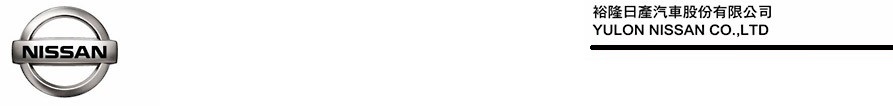 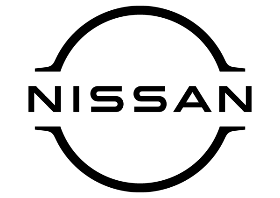 NISSAN X-TRAIL輕油電106.9萬元起預售開跑  重新定義新世代休旅實車預售巡展即將展開 《領航家》6萬好禮好評再延續全新世代NISSAN X-TRAIL輕油電搭載三大新科技「VC-TURBO可變壓縮比引擎」、「輕油電動力系統」及「ProPILOT 智行安全系統」，展現卓越產品力與全新世代休旅風範，自6月12日啟動X-TRAIL 輕油電《領航家》會員招募活動，會員人數已超過5,000位(註1)。裕隆日產汽車今(2)日宣布，引頸期盼的全新世代X-TRAIL輕油電正式展開預售，共有三種車規編成：「經典版」預售價106.9萬元起、「領航版」預售價116.9萬元起、「旗艦版」預售價123.9萬元起(註2)。自8月7日起於全國NISSAN展示中心展開X-TRAIL輕油電實車預售巡展活動，敬邀消費者洽詢NISSAN 展示中心預約場次，鑑賞全新世代X-TRAIL輕油電「三大新科技」的極智體驗。為感謝消費者對全新世代NISSAN X-TRAIL輕油電的支持與肯定，NISSAN X-TRAIL輕油電《領航家》會員招募活動好評再延續，預售期間內透過全國NISSAN展示中心或線上付費1,000元入會成為領航家會員，即享6大尊榮禮遇，總價值達60,000元，其中驚喜禮，領航家下訂即有機會抽X-TRAIL輕油電一台免費開回家。(註3)NISSAN X-TRAIL輕油電106.9萬元起預售開跑  實車預售巡展即將展開裕隆日產汽車今(2)日宣布，引頸期盼的全新世代X-TRAIL輕油電正式展開預售，共有三種車規編成：「經典版」預售價106.9萬元起、「領航版」預售價116.9萬元起、「旗艦版」預售價123.9萬元起。全新世代NISSAN X-TRAIL輕油電自6月12日啟動X-TRAIL 輕油電領航家會員招募活動，會員人數已超過5,000位，自8月7日起於全國NISSAN展示中心展開X-TRAIL輕油電實車預售巡展活動，敬邀消費者洽詢NISSAN 展示中心預約場次，鑑賞全新世代X-TRAIL輕油電「三大新科技」的極智體驗。X-TRAIL輕油電三大新科技  重新定義新世代休旅全新世代NISSAN X-TRAIL輕油電搭載三大新科技：新科技一「VC-TURBO可變壓縮比引擎」，榮獲2022年WardsAuto十大最佳引擎與動力系統大獎的1.5升可變壓縮比引擎(註4)，創造出傲視同級的204匹馬力與30.6公斤米扭力(註5)，相較前代車型馬力提升 20% 扭力提升28%(註6)，動力系統大進化。新科技二「輕油電動力系統」，透過能量回收與電力輔助，帶給顧客高效節能、充沛動力二大優點，繳出同級最佳 16km/L油耗表現(註5)，較前代車型節省 30%(註6)，降低行駛成本並有助於減少空氣污染和溫室氣體排放，輕油電技術更可以透過電動馬達提供額外的動力輸出，提高加速性能，讓動力與油耗不再是天秤的兩端。新科技三「ProPILOT智行安全系統」，提供更人性化的智駕輔助配備，時刻偵測環境動態，即時傳送安全情報，包含ICC智慧型全速域定速控制系統、TJP交通壅堵輔助系統及LKA車道維持系統等科技，並搭載 NISSAN 獨家 AI 智能駕駛輔助系統、PFCW超視距車輛追撞警示系統、RR-AEB後方緊急煞車系統，達成超越Level 2的安全等級，帶給車主極致安全的乘駕。(註7)NISSAN X-TRAIL輕油電 極智之座 層峰享受NISSAN X-TRAIL輕油電提供全方位的安全防護，全車50% 高剛性鋼材使用，讓車體強度提升27%，車體主結構重量還能減輕10公斤，車身鈑件與防撞樑更使用高成本鋁合金材質，讓車內安全更提升。NISSAN X-TRAIL輕油電前擋與雙前座採用雙層隔音玻璃，搭配全車靜音工程及防火牆三層隔音材質導入，創造出靜謐車室空間，搭配BOSE Premium Sound的高音質體驗，讓開車成為一種享受。X-TRAIL 輕油電透過數位座艙中「12.3吋數位儀錶板」、「12.3吋數位影音主機」與「10.8吋數位抬頭顯示器」三大螢幕，打造車室嶄新科技氛圍，讓X-TRAIL 輕油電成為真正符合顧客期待之「新世代」休旅。NISSAN X-TRAIL輕油電《領航家》好評再延續  享價值6萬好禮為感謝消費者對全新世代NISSAN X-TRAIL輕油電的支持與肯定，裕隆日產推出NISSAN X-TRAIL輕油電《領航家》會員招募活動好評再延續，自即日起至正式上市前，至全國NISSAN展示中心或線上付費1,000元，加入NISSAN X-TRAIL輕油電《領航家》可享6大尊榮禮遇，總價值高達60,000元，包含領航禮：X-TRAIL領航家保溫杯；下訂禮：X-TRAIL領航家悠遊卡；3項交車禮：輕油電系統鋰電池10年或20萬公里延長保固(以先到者為準)、GIANT  momentum X-TRAIL 限量聯名款輕電能輔助自行車、千元升級萬元配件金；驚喜禮：下訂抽X-TRAIL輕油電，讓領航家有機會免費開回家。誠摯邀請消費者即刻洽詢全國NISSAN 展示中心，預約X-TRAIL輕油電實車預售巡展場次，鑑賞新世代X-TRAIL輕油電的產品魅力。預售期間延續提供領航家會員6大尊榮禮遇，更有機會將NISSAN X-TRAIL輕油電免費開回家，相關優惠詳情請洽全國NISSAN展示中心或參閱NISSAN活動官網：https://event.nissan.com.tw/2023xtrail_presale_event2/。(註8)註1：NISSAN X-TRAIL輕油電《領航家》自2023年6月12日啟動限時會員招募活動，活動期間2023年6月12日至7月31日止，至全國NISSAN展示中心或線上付費1,000元成為會員之人數超過5,000位。註2：本活動所示金額若無特別說明皆以新臺幣計價。所述車色、規格、內裝規格等，以上市後實車為主。預售價會因車輛選配用品、套件不同而有所變更，若有任何問題，請洽NISSAN各經銷公司。註3：NISSAN X-TRAIL輕油電《領航家》限時招募專案：1.	本專案活動期間為自民國 (下同) 112年6月12日11:00起至新車上市日前(以本公司系統所載時間為準)。參加活動者，視為同意裕隆日產汽車(下稱NISSAN)就本專案活動之各項規定及授權。2.	本專案之適用對象為活動期間內至經銷商銷售據點或專案網站(網址: https://event.nissan.com.tw/2023xtrail_presale_event1/)預約完成《領航家》限時招募活動，並同意遵守活動辦法及相關授權者，即享有以下6大尊榮禮遇：領航禮：X-TRAIL領航家保溫杯，參與者須於112年8月2日~至新車上市日前至活動報名時選擇之展示中心賞車領取。價值約NT$700元。下訂禮：X-TRAIL 領航家悠遊卡，參與者須於112年8月2日~至新車上市日前下訂即享。價值約NT$300元（內無儲值金）。3項交車禮：(1) 鋰電池延長保固 (10年或20萬公里，以先到者為準)，新車車主須於112年10月31日前完成領牌程序即享。價值約NT$16,200元。(2) GIANT momentum X-TRAIL 限量聯名款輕電能輔助自行車，新車車主須於112年10月31日前完成領牌程序即享。價值約NT$33,800元。(3) 千元升級萬元配件金，參與者須於112年10月31日前完成2萬元訂金支付後即享。價值約NT$9,000元。驚喜禮：下訂抽X-TRAIL輕油電免費開回家(乙台)，參與者須於新車上市日前完成下訂並成功繳付2萬元訂金者方享有抽獎權利 3.	【訂車抽免費X-TRAIL輕油電說明】(1) 抽獎獎項：X-TRAIL輕油電乙台，本獎項規格、配備、車色以該會員下訂之車規為準且不含其他配件。故不得更換其他車型、指定車色，並無法折抵現金或更換其他商品。本獎項恕不提供寄送，兌獎地區僅限台灣本島。(2) 獎項名額：正取得獎者1名，候補得獎者1名。(3) 抽獎資格：A)	本專案參與者為需年滿18歲之台澎金馬居民。B)	參與者須於新車上市日前透過經銷公司下訂，並成功繳付2萬元訂金者始符合抽獎資格，若參與者之後取消訂單，則視同放棄抽獎資格，恕不另行補單、替換獎項或兌換現金。(4) 抽獎執行辦法：NISSAN將於新車上市日後1周內，由負責本活動之廣告代理商協同律師，以電腦公開抽獎並錄影方式，在具抽獎資格者中抽出中獎人：得獎者將於獎項抽出後5日內公布於NISSAN官網。(5) 領取資格及程序：A)	若得獎者未於官網公告中獎名單後3周內繳交本獎項機會中獎稅金，或不提供相關稅法要求資料者，視同放棄中獎資格，恕無法嗣後補資料(補稅金)，亦不提供替代獎項或兌換現金，得獎者不得異議。B)	得獎者請於 112年10月31日前完成兌獎手續及交車領牌相關手續，逾時視同放棄。獎項僅限於得獎者本人領牌(恕無法代領或轉讓(賣)予第三人)。得獎者須遵守交通部公路總局相關交車取車辨法及費用規定，攜帶得獎者本人雙證件、印章，前往所屬區域經銷門市交車，亦須自行負擔領牌費及1年強制險，和其他因中獎衍生之費用(支付費用金額仍以實際發生為主)。獎品之駛離、運送、保險、牌照、燃料稅金、其他登記移轉手續費及其他政府課稅之稅金、扣繳所得稅等其他手續，由得獎者自行負擔。C)	得獎者之兌獎程序需包含完成過戶領車手續，得獎者任一階段程序未完成或拒絕繳交相關資料或應負擔費用時，皆視同放棄中獎資格。D)	如因得獎者自行轉讓(賣)獎項予第三人導致無法領獎或與第三人發生爭議時，NISSAN有權取消得獎者中獎資格，相關法律責任皆由得獎者自負其責，與NISSAN無關。4.	各相關贈品數量有限，NISSAN保留替換贈品之權利，相關贈品之瑕疵擔保、保固、維修悉依贈品製造商或提供商之規定辦理，NISSAN不負保固及維修之責。5.	【鋰電池保固內容說明】(1) 本專案之禮遇項目為輕油電鋰電池專屬保固，於活動期間內於NISSAN展示中心完成預訂X-TRAIL輕油電任一車規，即享有電池10年或20萬公里延長保固(以先到者為準)，此項於新車車輛交車時始得享有，限定會員本人、配偶或一等親內之親屬關係購車，若非前述關係對象，則NISSAN有權取消其專屬保固權益。(2) 為確保用車行駛無虞與電池效能，車主每半年需回廠施作定期保養方能享有電池10年或20萬公里延長保固(以先到者為準)，若車主未能每半年回廠施作定期保養，NISSAN保有終止本電池專屬保固之權利。6.	【千元升級萬元配件金】係指千元預約金可折抵總價值1萬元之NISSAN原廠選配件，參與者於訂單成立時即可選擇相關配件，若有超過1萬元者須補差價，若不足1萬元者恕不找零、退款或折抵車價，若之後取消訂單者，即視同放棄享有萬元配件金之權利，恕不折換成現金或退費。7.	【X-TRAIL領航家悠遊卡】內無預儲現金金額，相關儲值及使用規定，詳請洽悠遊卡公司，悉依悠遊卡公司規定辦理。8.	本專案透過專案網站預約成立並繳付1,000元預約成立後，10月31日前如欲取消，請洽NISSAN經銷公司申請退款。9.	本專案透過經銷商銷售據點預約並繳付1,000元成立者，10月31日前如需申請退款服務請向原預定NISSAN之賞車展示中心洽詢，退款(贈品返還)作業將由NISSAN經銷公司協助辦理。10. 本專案金流服務由玉山銀行提供，相關服務規範悉依玉山銀行規定辦理 ，詳情請洽NISSAN全省展示中心退費相關事宜。11. 加入本專案順序，不代表交車順序。相關車規資料和開放選購期間，以NISSAN官方宣佈資訊，或網頁單元-最新資訊公告為準，NISSAN保留隨時變更、修改或終止本專案及約定條款之權利。12. 參與本專案者註冊成為會員時，則需先進行簡訊驗證再填寫相關資料與付款，成功申辦完成後，系統會以簡訊和電子信箱發送會員號碼至登錄之手機號碼與電子信箱。（提醒:主辦單位無提供簡訊匯款資訊或以人員語音指示操作ATM，若有接獲，請務必與主辦單位確認以防詐騙。）13. 會員資料將利用於提供本專案禮遇服務及後續NISSAN官方與經銷商共用ID會員相關行銷活動訊息推播、專案預約查詢、專案預約金退款申請、購車、客戶服務、抽獎活動、報稅或活動聯繫等目的範圍內為蒐集、處理及利用。您並同意NISSAN與經銷商得將您所登錄或留存之個人資料於前述目地範圍內蒐集、處理及利用。詳細說明請詳閱本專案網頁「個人資料授權告知事項」。14. 參與者參加時即表示同意NISSAN得自行或指定拍攝者將本活動之一切過程（包括但不限於參與者之肖像）拍攝成領獎照片等，活動參與者並同意NISSAN為後續行銷之目的，得將前述照片於世界各地公開傳輸及使用於報章雜誌、網站展間或任何形式媒體上；如有不同意者，請勿參加本活動。15. 本專案部分概以網路舉行，惟若肇因於不可抗拒之天災人禍、電腦系統故障或參加本活動者之伺服器故障、損壞、延誤或資料有訛誤或其他不可歸責於NISSAN之事由所造成的損失，NISSAN恕不負責，亦無須負擔任何賠償或補償責任。16. 如因電腦病毒、駭客入侵、技術失誤、數據遺失、網路擠塞等網路技術的任何因素，以致傳遞資料缺失或抽獎活動無法進行，主辦單位無需承擔任何責任。17. 具抽獎資格者不得以不同姓名、假名、暱稱及資料(如同行家人)多次參與本抽獎活動，恕無法重覆得獎。具抽獎資格者需保證所有填寫或提出之資料均為真實且正確，並未偽造、虛假、冒用或盜用他人資料；如有虛假、不實、缺漏或不正確資訊，視同放棄得獎資格，或得由NISSAN取消其得獎資格，並追究其對NISSAN或任何第三人權益造成民、刑事損害之責。18. 活動抽獎同時將抽出候補得獎者(共1名)。正取(原)得獎者如有違反活動規定(含未按時完成兌獎流程)、無法取得聯繫，或主動放棄中獎資格等狀況或行為，則由備取得獎者進行遞補不得異議。19. NISSAN及其所屬經銷商銷售據點/服務廠之員工(含約聘、臨時僱員)，不具參加本活動資格，經查有違反前開規定者，將取消中獎資格並返還所領獎項。20. 依中華民國稅法規定，凡中獎價值超過新台幣1,000元者，獎項須列入個人年度綜合所得稅申報。獎項價值若超過20,000元以上，得獎人須依法繳交機會中獎稅。中獎者須完稅並提供身份證件影本、填寫兌獎確認單後方可領獎，並由主辦單位代為申報及寄送扣繳憑單；若不願意配合，視為自動放棄得獎權利。21. 本專案所有活動辦法與詳情以NISSAN官方宣佈資訊為主，NISSAN保留隨時變更、修改或終止本專案及約定條款之權利，若有異動，修改後的專案內容及約定條款將公佈在NISSAN汽車官方網站中，建議您隨時注意該等修改或變更。您於任何修改或變更後繼續使用本網站或專案服務時，將視為您已閱讀、瞭解並同意接受該等修改或變更。註4：WardsAuto 2022全球前十大引擎相關資訊請見：https://www.wardsauto.com/2022-10-best-engines-propulsion-systems/nissan-vc-turbo-returns-time-powerful-3-cyl註5：1. 同級定義係指排氣量1,201~1,800CC中型休旅車，並限定為以下車款：CR-V、KUGA EcoBoot180旗艦X、TUCSON L 汽油版。2. 排氣量、馬力為原廠參考數值，此數值係以固定條件下測試所得，實際道路行駛時，可能會受條件因胎狀況、個人駕駛習慣及車輛維護保養等因素影響，使實際數值產生差異。詳細說明請參閱NISSAN官網。3. 行車執照標註燃料種類為：汽油或汽油(油電)車款。油耗測試係依據經濟部能源局所發布之車輛油耗指南規定，在控制溫度及濕度之實驗室內，不受外界天氣及路況影響，並依規定的行車型態於車上空調系統不作動之情形下，於車體動力計上由專業人員所行駛所測得，其詳細測試條件請參閱經濟部能源局網站www.moeaboe.gov.tw。車主在道路上開車時，因受天候、路況、塞車、使用車上空調系統、甚至駕駛者開車習慣等因素影響，其於道路上每公升汽(柴)油行駛的公里數應低於車輛油耗指南所登錄的測試值。其他標示之各項測試數據係在控制變因下所測得，實際駕駛時因受各項變因影響而會有所不同。其他詳細說明請參閱NISSAN官網。註6：前代車型係指X-TRAIL T32 LVCC 2488c.c. CVT 5D 車款。相關數值為原廠參考數值，此數值係以固定條件下測試所得，實際道路行駛時，可能會受條件因胎狀況、個人駕駛習慣及車輛維護保養等因素影響，使實際數值產生差異。詳細說明請參閱NISSAN官網。註7：ProPILOT 智行安全系統功能說明，請參閱NISSAN官網介紹：https://event.nissan.com.tw/brand/NIM/。以上所示智行安全系統及其他安全性系統功能可能有條件限制，且此為原廠提供測試結果，實際道路行駛時，可能會受路況、載重、風阻、輪胎狀況、個人駕駛習慣及車輛維護保養等因素影響，使實際結果產生差異。智行科技安全系統僅用於輔助駕駛者，不可替代安全駕駛操作，請確實遵守法令規定，駕駛時應保持警惕，密切留意周遭環境。註8：本專案所有活動辦法與詳情以NISSAN官方宣佈資訊為主，NISSAN保留隨時變更、修改或終止本專案及約定條款之權利，若有異動，修改後的專案內容及約定條款將公佈在NISSAN汽車官方網站中，建議您隨時注意該等修改或變更，NISSAN並保留最終解釋及決定之權利。您於任何修改或變更後繼續使用／參加本網站或專案服務或專案活動時，將視為您已閱讀、瞭解並同意接受該等修改或變更。# # #聯絡方式：裕隆日產汽車股份有限公司公關室媒體專線：0800-371-171公司網站：www.nissan.com.tw